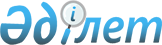 О внесении изменений в решение маслихата от 29 апреля 2016 года № 23 "Об утверждении Правил о дополнительном регламентировании проведения собраний, митингов, шествий, пикетов и демонстраций"
					
			Утративший силу
			
			
		
					Решение маслихата Федоровского района Костанайской области от 29 ноября 2017 года № 183. Зарегистрировано Департаментом юстиции Костанайской области 15 декабря 2017 года № 7393. Утратило силу решением маслихата Федоровского района Костанайской области от 11 августа 2020 года № 460
      Сноска. Утратило силу решением маслихата Федоровского района Костанайской области от 11.08.2020 № 460 (вводится в действие по истечении десяти календарных дней после дня его первого официального опубликования).
      В соответствии со статьей 10 Закона Республики Казахстан от 17 марта 1995 года "О порядке организации и проведения мирных собраний, митингов, шествий, пикетов и демонстраций в Республике Казахстан", Федоровский районный маслихат РЕШИЛ:
      1. Внести в решение маслихата от 29 апреля 2016 года № 23 "Об утверждении Правил о дополнительном регламентировании проведения собраний, митингов, шествий, пикетов и демонстраций" (зарегистрировано в Реестре государственной регистрации нормативных правовых актов за № 6349, опубликовано 26 мая 2016 года в информационно-правовой системе "Әділет") следующие изменения:
      в Правилах о дополнительном регламентировании проведения собраний, митингов, шествий, пикетов и демонстраций, утвержденных указанным решением:
      пункт 16 изложить в новой редакции:
      "16. Собрания, митинги, шествия, пикеты и демонстрации прекращаются по требованию представителя акимата Федоровского района в случаях когда:
      1) не было подано заявление;
      2) нарушен порядок их проведения, предусмотренный статьями 7, 8 Закона Республики Казахстан от 17 марта 1995 года "О порядке организации и проведения мирных собраний, митингов, шествий, пикетов и демонстраций в Республике Казахстан".";
      приложения 1, 2 к Правилам о дополнительном регламентировании проведения собраний, митингов, шествий, пикетов и демонстраций изложить в новой редакции согласно приложениям 1, 2 к настоящему решению.
      2. Настоящее решение вводится в действие по истечении десяти календарных дней после дня его первого официального опубликования.
      СОГЛАСОВАНО
      Руководитель государственного
      учреждения "Отдел внутренней
      политики Федоровского района"
      ______________ А. Койшибаева Места проведения собраний и митингов Маршруты проведения шествий и демонстраций
					© 2012. РГП на ПХВ «Институт законодательства и правовой информации Республики Казахстан» Министерства юстиции Республики Казахстан
				
      Председатель сессии

Р. Байменов

      Секретарь
районного маслихата

Б. Исенгазин
Приложение 1
к решению маслихата
от 29 ноября 2017 года № 183Приложение 1
к Правилам о дополнительном
регламентировании проведения
собраний, митингов, шествий,
пикетов и демонстраций
№ п/п
Места проведения собраний и митингов
1
село Федоровка, у входа на центральную площадь по улице ЛегкодуховаПриложение 2
к решению маслихата
от 29 ноября 2017 года № 183Приложение 2
к Правилам о дополнительном
регламентировании проведения
собраний, митингов, шествий,
пикетов и демонстраций
№ п/п
Маршруты проведения шествий и демонстраций
1
село Федоровка, вход на центральную площадь по улице Легкодухова - улица Красноармейская - улица Набережная - улица Юнацкого - улица Легкодухова - вход на центральную площадь